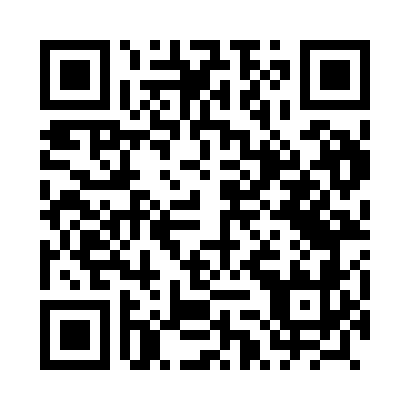 Prayer times for Taborzec, PolandMon 1 Apr 2024 - Tue 30 Apr 2024High Latitude Method: Angle Based RulePrayer Calculation Method: Muslim World LeagueAsar Calculation Method: HanafiPrayer times provided by https://www.salahtimes.comDateDayFajrSunriseDhuhrAsrMaghribIsha1Mon3:586:0612:385:047:119:122Tue3:556:0412:385:067:139:143Wed3:526:0112:385:077:159:174Thu3:485:5912:385:087:179:205Fri3:455:5712:375:107:199:226Sat3:425:5412:375:117:219:257Sun3:385:5212:375:127:239:288Mon3:355:4912:365:147:259:309Tue3:325:4712:365:157:279:3310Wed3:285:4412:365:167:289:3611Thu3:255:4212:365:187:309:3912Fri3:215:4012:355:197:329:4213Sat3:175:3712:355:207:349:4514Sun3:145:3512:355:217:369:4815Mon3:105:3212:355:237:389:5116Tue3:065:3012:345:247:409:5417Wed3:035:2812:345:257:429:5718Thu2:595:2512:345:277:4310:0019Fri2:555:2312:345:287:4510:0320Sat2:515:2112:335:297:4710:0721Sun2:475:1912:335:307:4910:1022Mon2:435:1612:335:317:5110:1323Tue2:395:1412:335:337:5310:1724Wed2:355:1212:335:347:5510:2025Thu2:305:1012:335:357:5710:2426Fri2:265:0712:325:367:5810:2827Sat2:225:0512:325:378:0010:3228Sun2:215:0312:325:398:0210:3529Mon2:205:0112:325:408:0410:3630Tue2:194:5912:325:418:0610:37